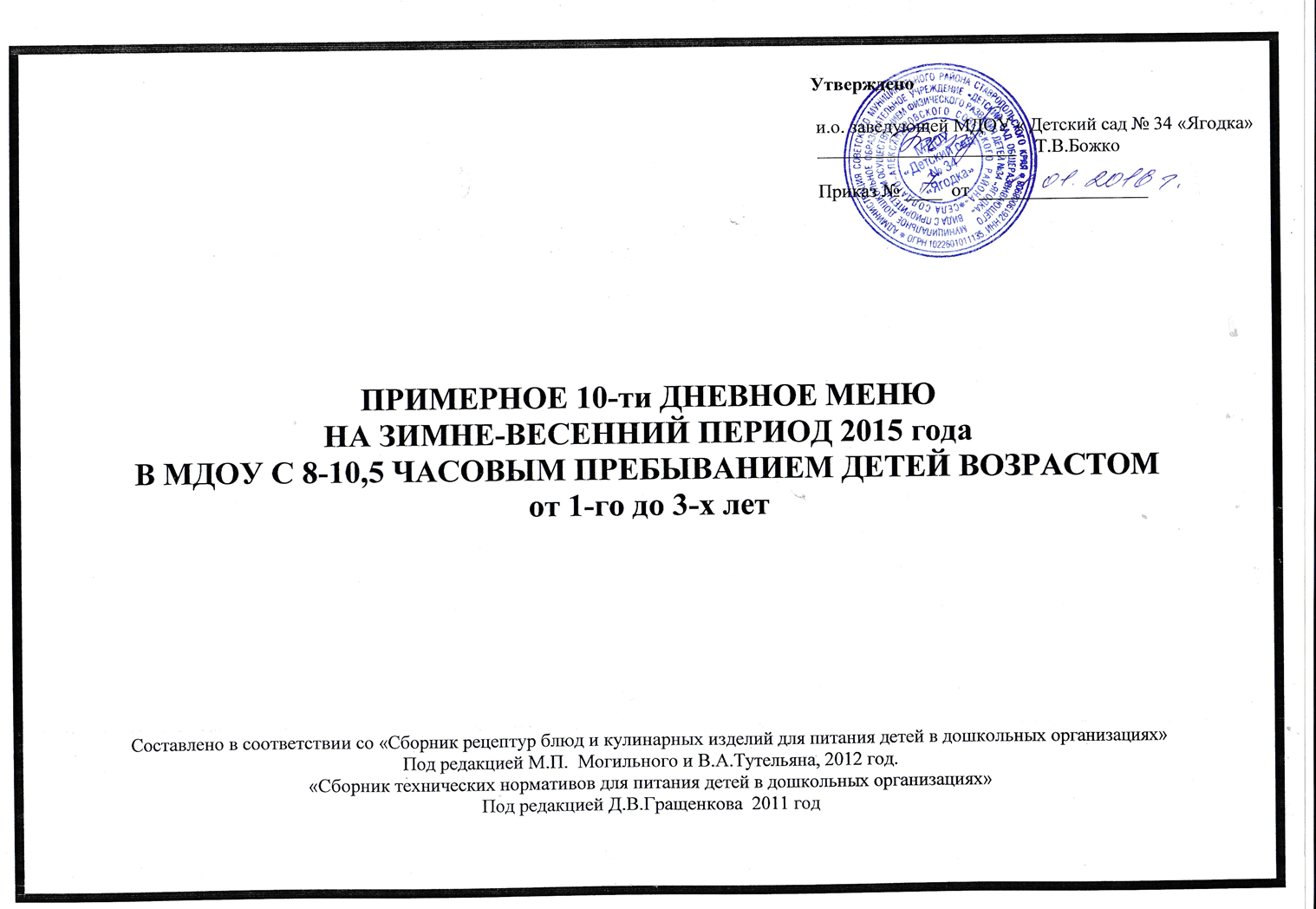 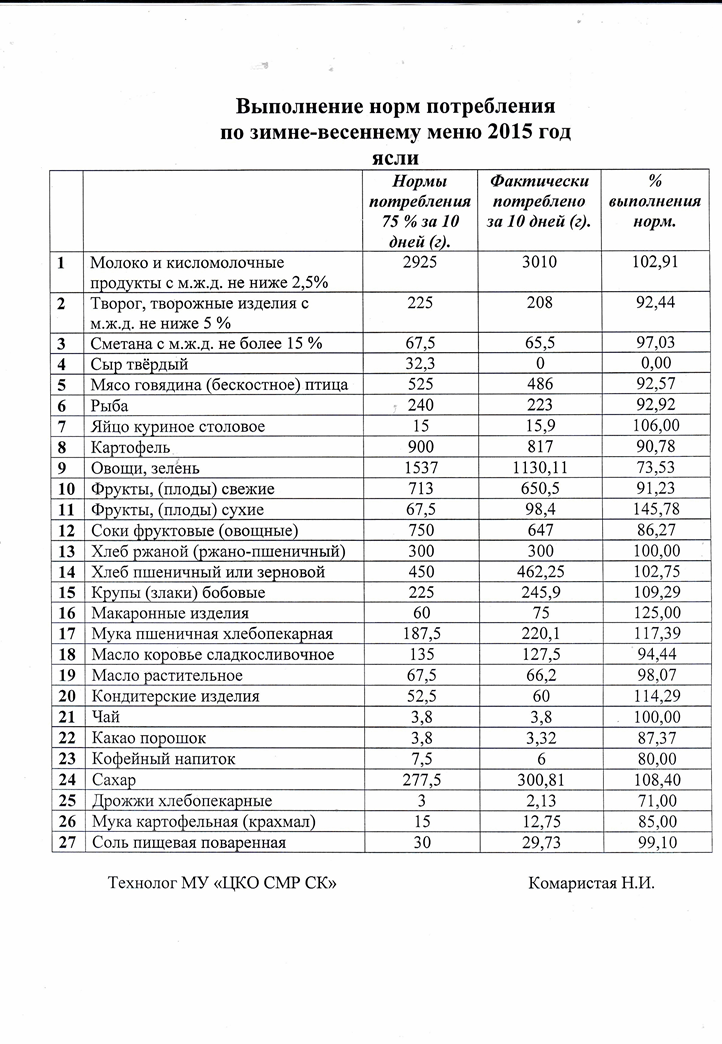 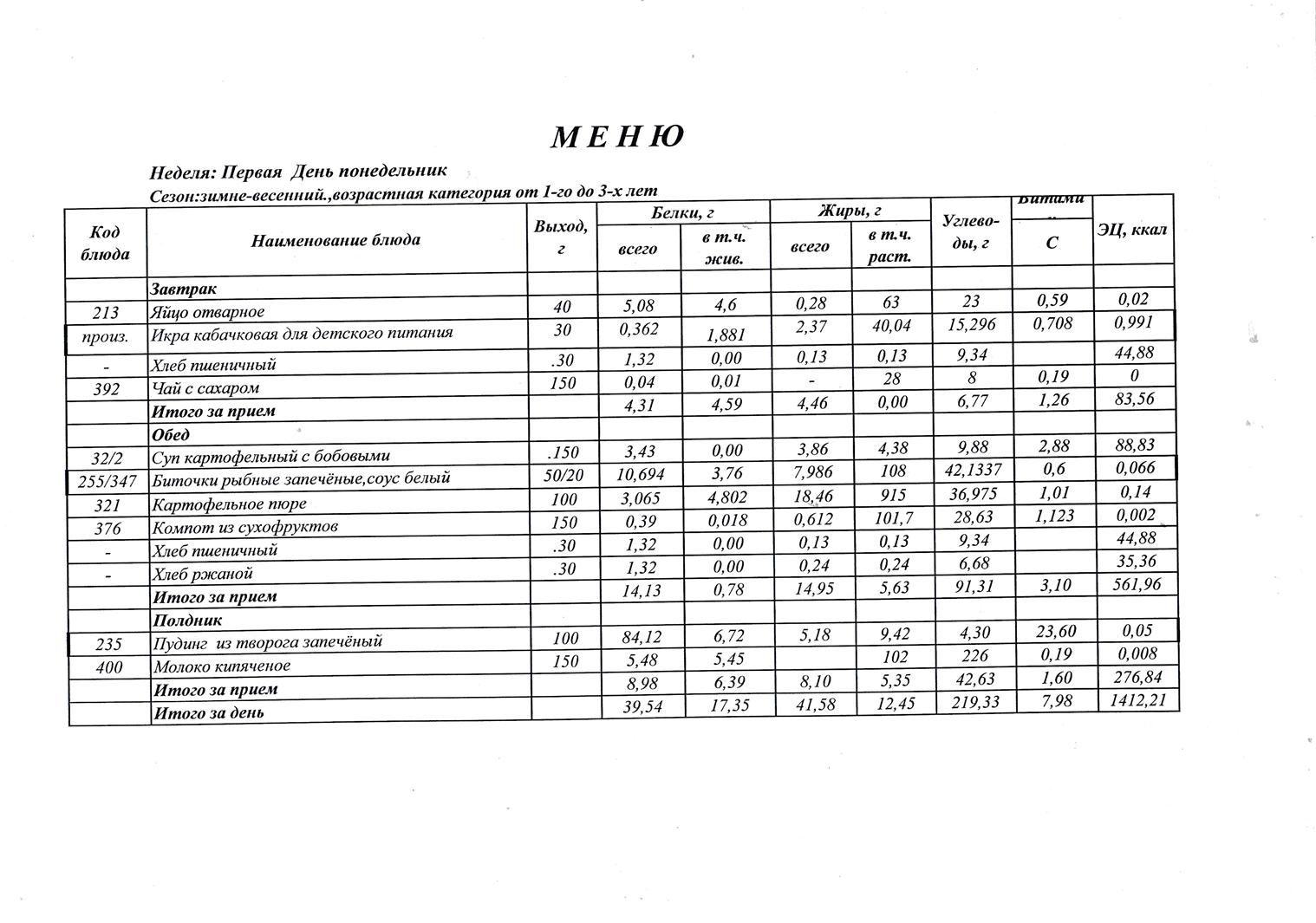 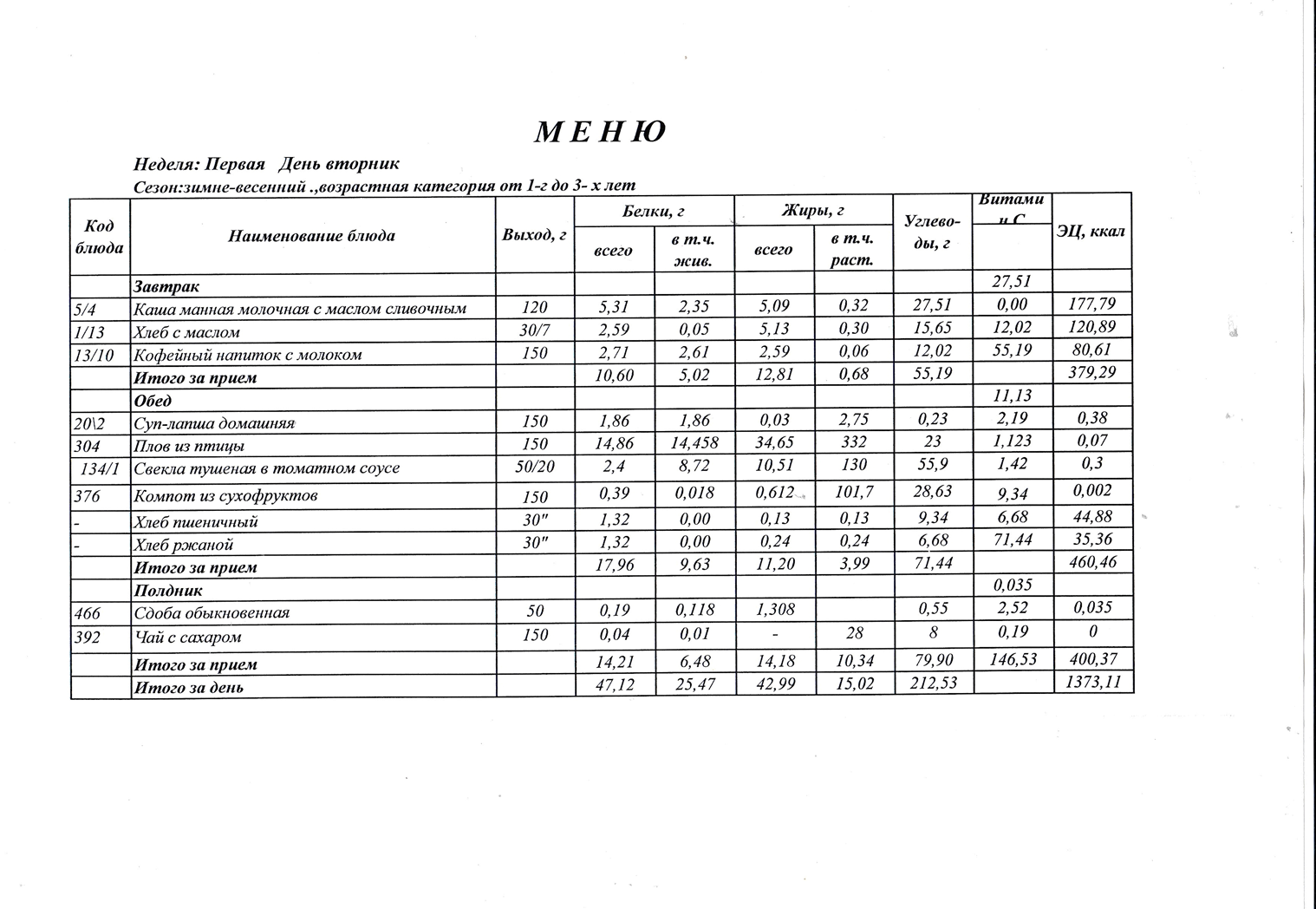 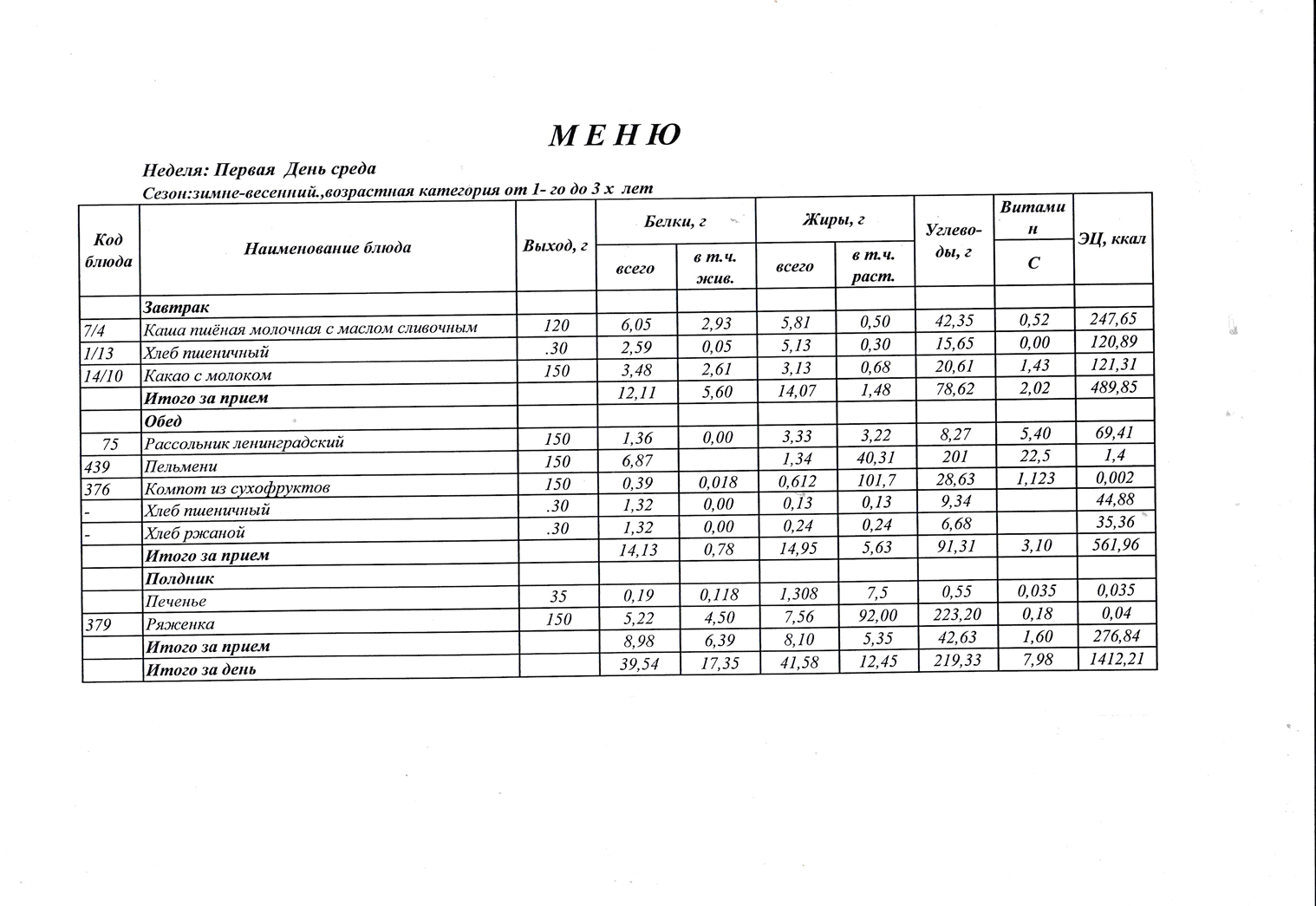 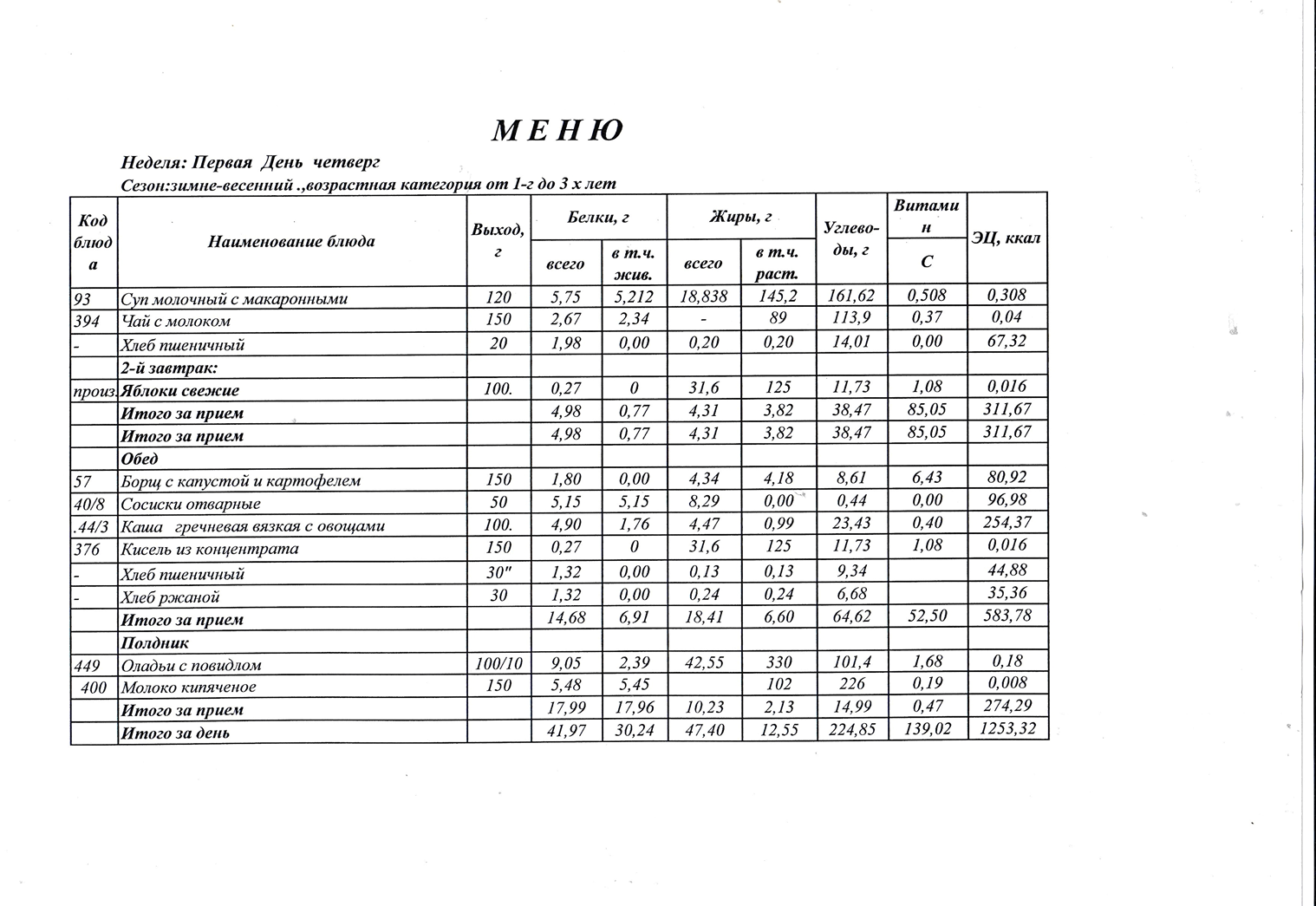 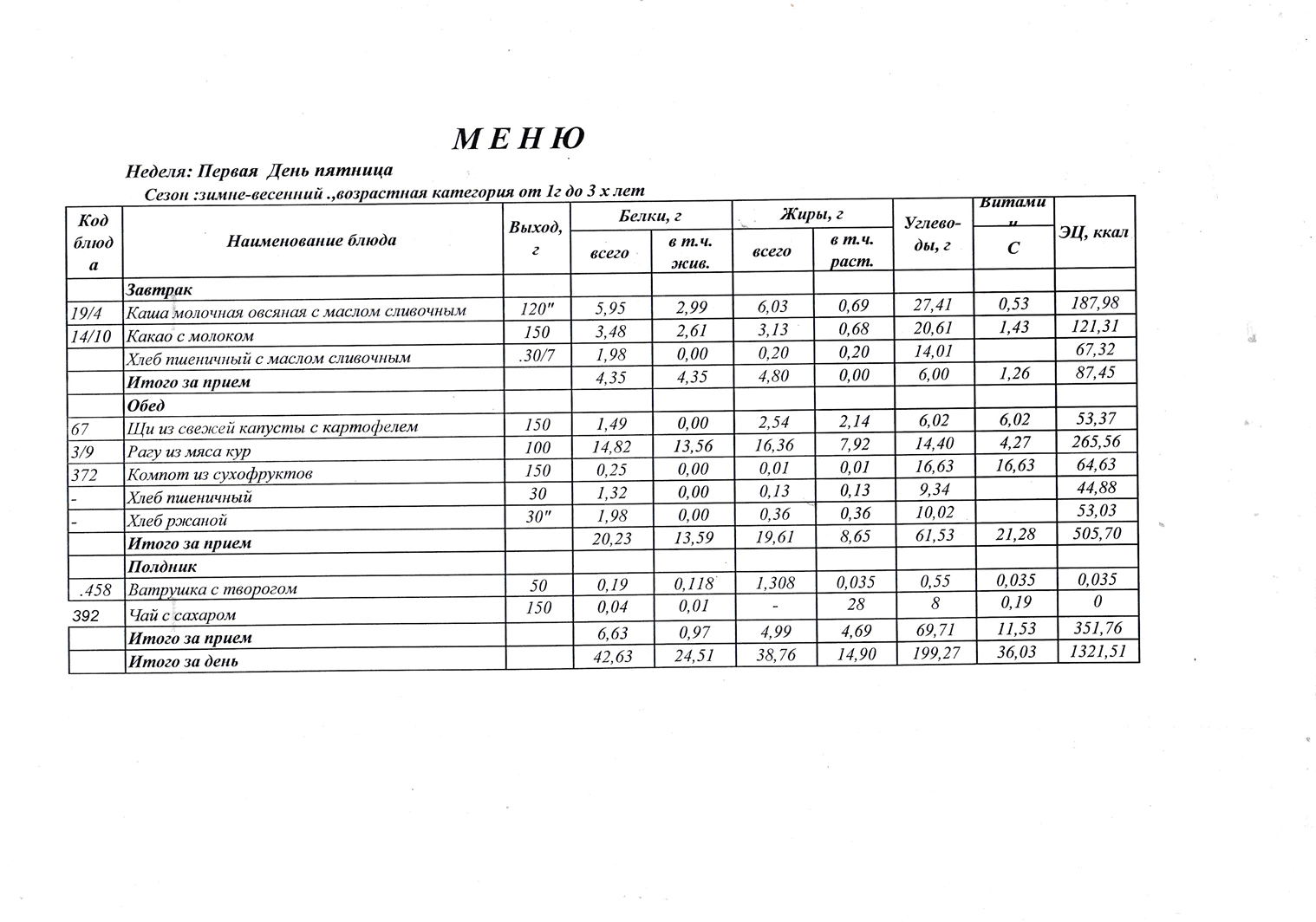 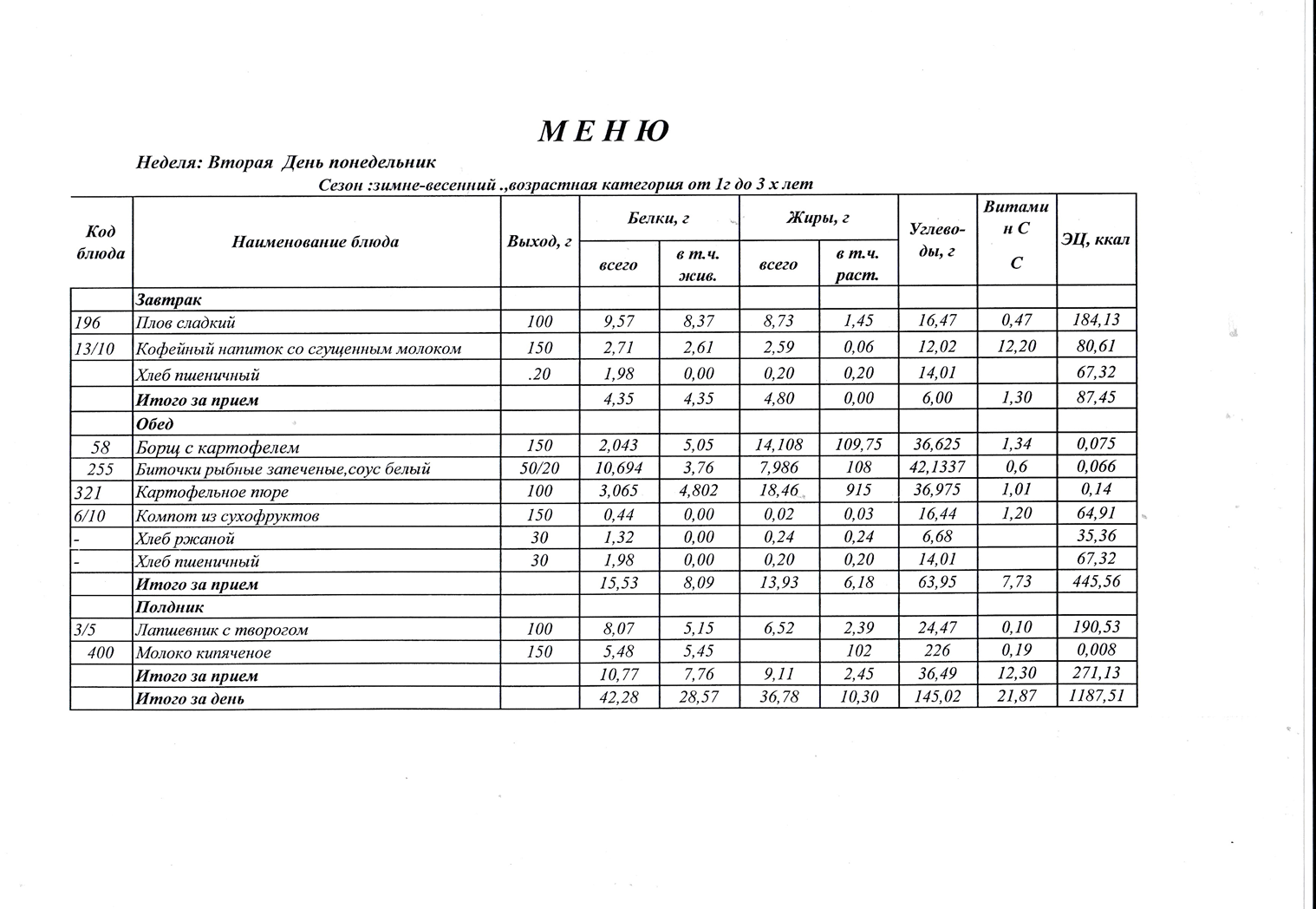 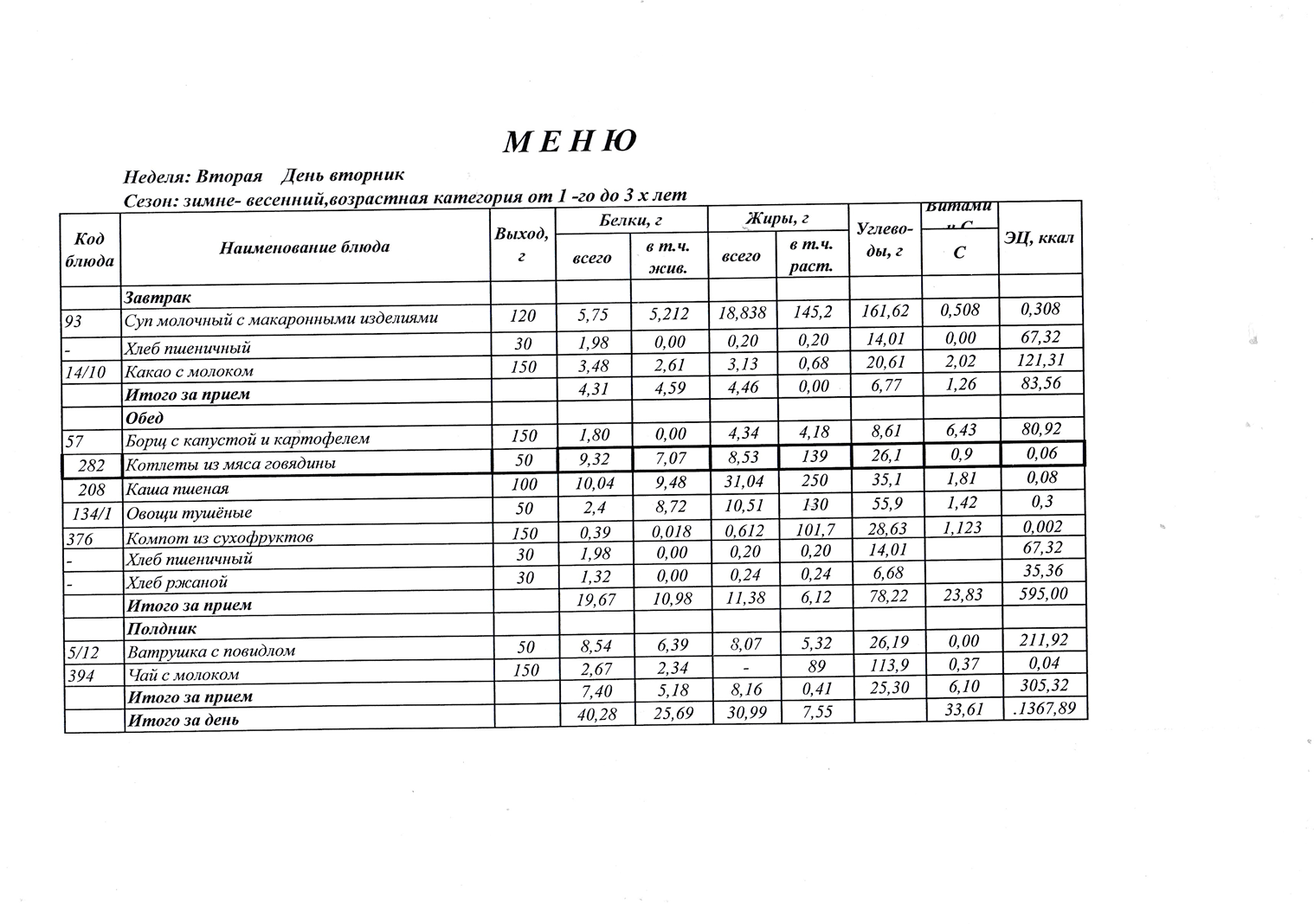 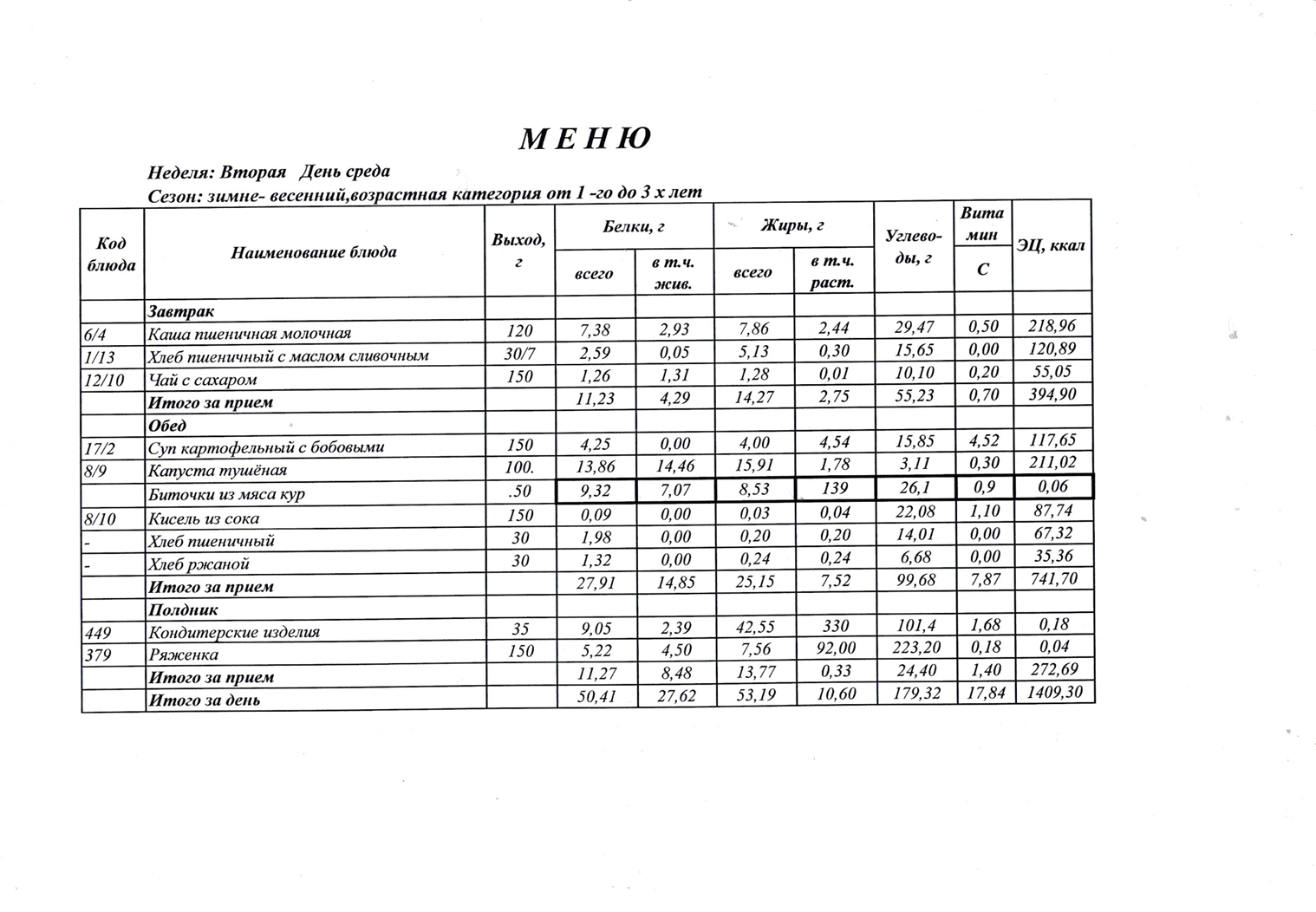 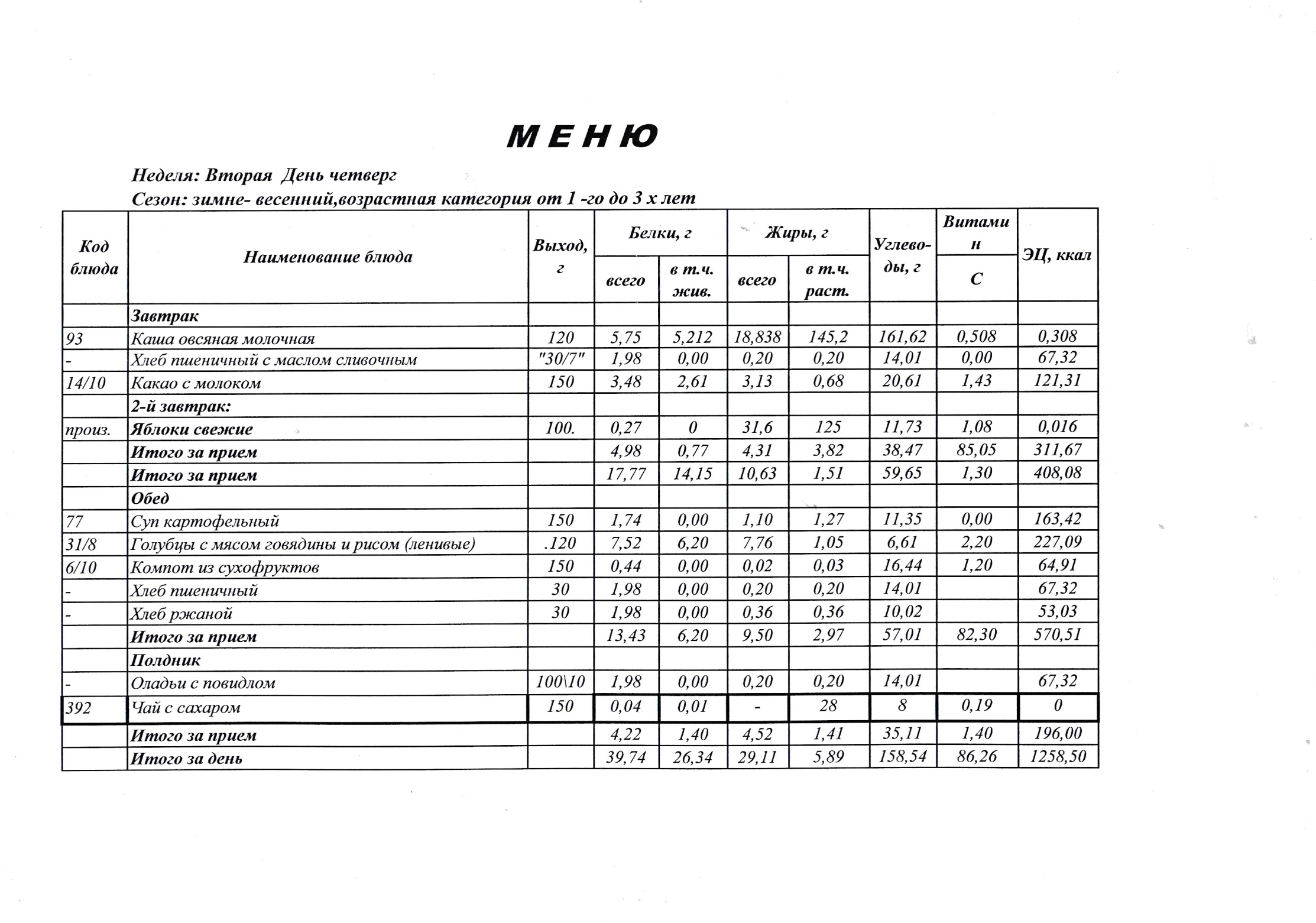 МЕНЮНеделя: Вторая День пятницаСезон: зимне- весенний,возрастная категория от 1 -го до 3 х летКодблюдаНаименование блюдаВыход,гБелки, гБелки, гЖиры, гЖиры, гУглево- ды, гВитаминЭЦ, ккалКодблюдаНаименование блюдаВыход,гвсегов пи ч. жив.всегов пич. раст.Углево- ды, гСЭЦ, ккалЗавтрак93Суп молочный с рисом1205,755,21218,838145,2161,620,5080,30813/10Кофейный напиток с молоком1502,712,612,590,0612,020,5080,611/13Хлеб пшеничный с маслом сливочным.30/71.980,000,200,2014,0167,32Итого за приём17.1510.6215.252,7055, 791,00429,67Обед57Суп картофельный с клёцками1501,800,004,344,188,616,4380,92256Тефтели рыбные в томатном соусе,50/209,608,841,400,095,590,60173,8043/3Макаронные изделия отварные10010,049,4831,0425035,11,810,086/10Компот из сухофруктов1500,440,000,020,0316,441,2064,91-Хлеб ржаной301,980,000,360,3610,020,0053,03-Хлеб пшеничный301,980,000,200,2014,0167,32Итого за прием22,7111,3512,135,5679,226,00623,32ПолдникКондитерские изделия350,1181,3080,1187,50,550,0350,035389Сок фруктовый0,918,187612,62,520,02Итого за прием8,796,398,085,3342,8316,63276,55Итого за день49,0628,3635,8614,00187,6333,631374,92Итого за весь период442,07426,931794,4813378,24Среднее значение за период44,2042,70179,401337,80